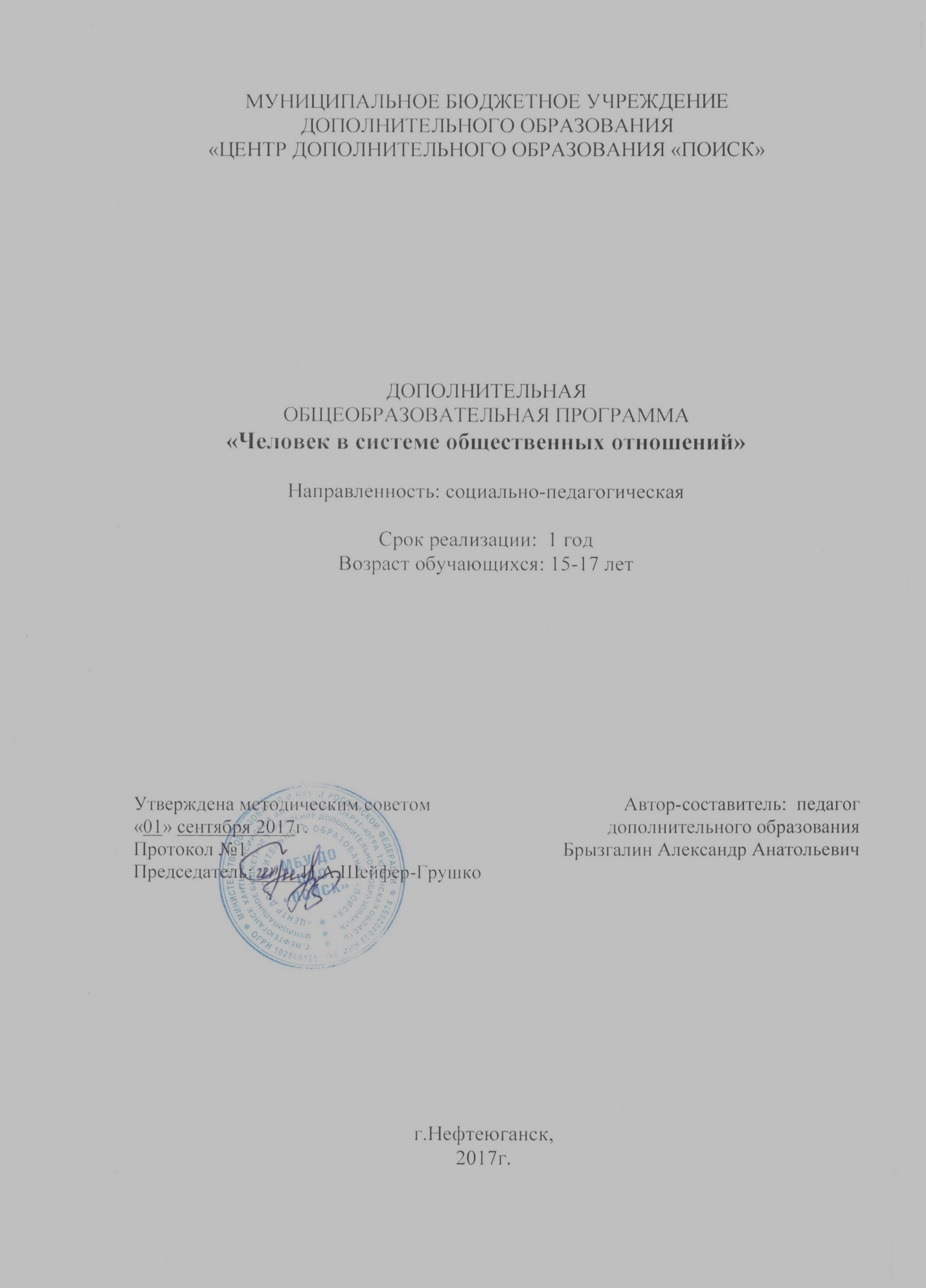 ПОЯСНИТЕЛЬНАЯ ЗАПИСКАСовременное Российское общество переживает сложный период становления новой системы ценностей, утверждение новых приоритетов в государственной политике и общественной деятельности, формирование основ демократического, правового государства и гражданского общества.Будущее России в руках молодого поколения, ведь от позиции, которую они займут, во многом будет зависеть успешность нашей страны.  Для того, чтобы быть полезным своей стране мало быть просто хорошим человеком, нужно быть гражданином и патриотом, осознающим свою личную ответственность за судьбы Родины.В связи с этим возникает необходимость научить молодых людей выстраивать личную концепцию общественных отношений, соответствующую духу времени и отвечающую запросам государства и общества. Общественные отношения - совокупность связей, возникающих между отдельными индивидами, их группами и общностями, а также внутри последних в процессе их экономической, политической, правовой и прочей деятельности и реализации ими своих социальных статусов и ролей.      Дополнительная общеобразовательная программа «Человек в системе общественных отношений» направлена на:• развитие личности в период ранней юности, ее духовно-нравственной, политической и правовой культуры, экономического образа мышления, социального поведения, основанного на уважении закона и правопорядка, способности к личному самоопределению и самореализации; интереса к изучению социальных и гуманитарных дисциплин;• воспитание общероссийской идентичности, гражданской ответственности, правового самосознания, толерантности, приверженности гуманистическим и демократическим ценностям, закрепленным в Конституции Российской Федерации;• освоение системы знаний о различных видах деятельности людей, об обществе, его сферах, правовом регулировании общественных отношений необходимых для взаимодействия с социальной средой и выполнения типичных социальных ролей человека и гражданина;• овладение умениями получать и критически осмысливать различную информацию, анализировать, систематизировать полученные данные; освоение способов познавательной, коммуникативной, практической деятельности, необходимых для участия в жизни гражданского общества и государства;• формирование опыта применения полученных знаний и умений для решения типичных задач в области социальных отношений, гражданской и общественной деятельности, межличностных отношений, отношений между людьми различных национальностей ивероисповеданий, в семейно-бытовой сфере, для соотнесения своих действий и действийдругих людей с нормами поведения установленными законом.Полученные на занятиях теоретические знания, учащиеся применяют на практике, взаимодействуя с различными социальными партнёрами, а также, в рамках социальных и исследовательских проектов, при подготовке творческих работ, проведении деловых и ролевых игр, при создании школьного самоуправления и т.д.Гарантируется возможность выбора любой темы, где ребенок сможет реализовать свои потребности, получить разнообразные знания, умения и навыки и применить их в повседневной деятельности.Нормативные основания для создания дополнительнойобщеобразовательной программы:Федеральный закон от 29.12.2012 г. №273-ФЗ «Об образовании в РоссийскойФедерации»;Приказ Министерства образования и науки РФ от 29 августа 2013 г. № 1008 «Об утверждении порядка организации и осуществления образовательной деятельности по дополнительным общеобразовательным программам»;Концепция развития дополнительного образования в РФ (утверждена распоряжением Правительства РФ от 04. 09.2014 № 1726-Р);План мероприятий на 2015-2020 годы по реализации Концепции развития дополнительного образования детей, утвержденной распоряжением Правительства Российской Федерации от 4 сентября 2014 г. № 1726-р;Стратегия развития воспитания в Российской Федерации на период до 2025 года (утверждена распоряжением Правительства Российской Федерации от 29 мая 2015 г. № 996-р);Приказ Минобрнауки РФ от 17.12.2010 № 1897 «Об утверждении федерального государственного образовательного стандарта основного общего образования»;Приказ Минобрнауки РФ от 17.05.2012 № 413 «Об утверждении федерального государственного образовательного стандарта среднего (полного) общего образования»;Постановление Главного государственного санитарного врача РоссийскойФедерации от 4 июля 2014 года № 41 «Об утверждении СанПиН 2.4.4.3172-14 "Санитарно-эпидемиологические требования к устройству, содержанию и организации режима работы образовательных организаций дополнительного образования детей»;Письмо Минобрнауки РФ от 11.12.2006 № 06-1844 «О Примерных требованиях к программам дополнительного образования детей».НаправленностьДополнительная общеобразовательная программа «Человек в системе общественных отношений» имеет социально-педагогическую направленность.Актуальность программы соответствует  конкретным историческим и социально-педагогическим требованиям современного российского общества и государственному заказу на воспитание социально-активной личности.      Актуальность программы состоит в том, что она создаёт основу для последующего изучения социально-экономических и гуманитарных дисциплин в учреждениях системы среднего  и высшего профессионального образования.Программа «Человек в системе общественных отношений»  выполняет интегративную функцию в системе образовательного пространства города Нефтеюганска и способствует:повышению роли курса обществознания в духовном и гражданском становлении личности учащихся;углубленному изучению обществознания и более успешной сдаче государственных экзаменов по обществознанию в форме ОГЭ и ЕГЭ;формированию патриотического сознания,  гражданского поведения и правовой культуры;социализации учащихся, формированию базовых компетенций с целью успешной адаптации к условиям жизни в динамично развивающемся обществе;самореализации учащихся;профессиональной ориентации  старшеклассников.Новизна программыНовизна программы заключается в:построении  курса обучения на основе проблемно-деятельностных технологий и проектных форм работы. На смену позиции пассивного усвоения знаний приходят диалоговые формы работы, технология «дебаты», коммуникативные бои,  дискуссионные столы с использованием различных источников информации, активного включения учащихся в учебный процесс в роли активных субъектов и организаторов; отведении значительного места в программе игровым технологиям и формам контроля, стимулирующим исследовательскую и проектную деятельность учащихся;реализации социальной практики;развивающем  обучении (технологии проблемного, проектного обучения, учебной деловой игры) и интеграции личностно-ориентированного и компетентностного подходов к нему; учете особенностей закономерностей психического и умственного развития школьников конкретного возраста с ориентацией их на осмысленное, самостоятельно инициируемое действие, направленное на усвоение смыслов как элементов личностного опыта.Цель программы - содействие самоопределению личности, созданию условий для ее реализации.Задачи программыОбучающие:1. Освоение системы знаний о видах деятельности людей, об обществе, его сферах, правовом регулировании общественных отношений, необходимых для взаимодействия с социальной средой и выполнения социальных ролей человека и гражданина.2.Овладение умениями получать и критически осмысливать социальную информацию, анализировать, систематизировать полученные данные; осваивать способы познавательной, коммуникативной, практической деятельности, необходимой для участия в жизни гражданского общества и государства.3. Формирование опыта применения полученных знаний и умений для решения типичных задач в области социальных отношений; гражданской и общественной деятельности; межличностных отношений; отношений между людьми разных национальностей и вероисповеданий; в семейно-бытовой сфере, для соотнесения своих действий и действий других людей с нормами поведения, установленными законом; содействия правовыми способами и средствами защите правопорядка в обществе.Развивающие:1.развитие метапредметных действий, духовно-нравственное, гражданское, социальное, личностное и интеллектуальное развитие, самосовершенствование учащихся, обеспечивающее их социальную успешность, развитие творческих способностей, развитие способностей личностного самообразования и общения, развитие  рефлексивных и исследовательских способностей.Воспитательные:1. Воспитание общероссийской идентичности, гражданской ответственности, правового самосознания, толерантности, уважения к социальным нормам, приверженности к гуманистическим и демократическим ценностям, закрепленным в Конституции РФ.Возраст учащихся	Программа рассчитана на возраст учащихся 15-17 лет. Период старшего подросткового возраста является одним из важнейших этапов вторичной социализации. В этот период формируется мировоззрение личности, ее представление о смысле жизни и собственном предназначении. События, пережитые и осмысленные в этом возрасте, становятся определяющими для ценностной базы человека.        В период вторичной социализации, когда индивид входит в новые секторы своего общества, особенно значимы образовательные институты (учебные заведения, школа), сообщества, средства массовой информации, познавательные процессы делаются более совершенными и гибкими, причем развитие средств познания очень часто опережает собственно личностное развитие.	Дети подросткового возраста 15-17 лет включаются в качественно новую систему отношений, общения с товарищами и взрослыми в школе, в общественных организациях. Изменяется и фактическое место в семье и среди сверстников. У подростка значительно расширяется сфера деятельности, значительно усложняются ее виды и формы.	Существенной особенностью старшего подростка остается особая форма познавательной деятельности, активно сочетаемая с производительным трудом. Это имеет важное значение как для выбора подростками профессии, так и для выработки ценностных ориентаций. Имея учебно-профессиональный характер, эта деятельность, с одной стороны, приобретает элементы исследования, с другой – получает определенную направленность на приобретение профессии, на поиск своего места в жизни 	Креативный подход создает множественность вариаций при выборе цели, мотивов, средств их достижения. Гибкость, творческость мышления позволяет уходить от застревания на нерешаемой проблеме или эмоции, сохраняя психическое здоровье подростка и гарантируя движение в развитии.Подросток приобретает взрослую логику мышления. Происходит дальнейшая интеллектуализация восприятия и памяти. Этот процесс зависит от усложняющегося в средних классах обучения. Для развития памяти важно то, что усложнение и значительное увеличение объема изучаемого материала приводит к окончательному отказу от заучивания. Развиваются различные формы речи, в том числеписьменная речь. 	С общим интеллектуальным развитием связано и развитие воображения. Выполняя творческие задания на занятиях, при том, что задания несут четкие требования к их исполнению, подросток получает уникальную возможность самореализоваться, избавиться от многих подростковых комплексов, обрести уверенность в себе и четче определиться со своей будущей профессией.Сроки реализации программы	Программа рассчитана на один год обучения.  Расчет часов,  согласно учебному плану МБУ ДО ЦДО «Поиск»,   представлен в таблице:Примечание: Количество часов для 1-го года обучения сокращается на 12 часов связи с комплектацией групп и началом занятий с 15 сентября. Формы занятийЗанятия по программе «Человек в системе общественных отношений» состоят из теоретической и практической части (Теория 70 часов. Практика 134 часа.)по количеству детей, участвующих в занятии: коллективная, групповая, индивидуальная;по особенностям коммуникативного взаимодействия педагога и детей: проблемная лекция, семинар, лабораторная работа, практикум, экскурсия, олимпиада, конференция, мастерская, лаборатория, конкурс, форум, арт-технологии, деловая игра, наставническое сопровождение;по дидактической цели: вводное занятие, занятие по углублению знаний, практическое занятие, занятие по систематизации и обобщению знаний, по контролю знаний, умений и навыков, комбинированные формы занятий.Режим занятий 3 раза в неделю по 2 часа. Продолжительность занятия 45 минут, продолжительность перерыва между занятиями (перемена)  10 минут. Планируемые результатыучащиеся узнают:об особенностях деятельности в рамках программы «Человек в системе общественных отношений»;основные понятия курса;о способах решения сложных обществоведческих задач;о возможностях применения в социальной практике теоретических знаний;о возможностях профессиональной карьеры в городе Нефтеюганске, ХМАО – Югре и Российской Федерации по профилю обучения.учащиеся научатся:работать в группе;применять знания о характерных чертах социального объекта, осуществляя выбор необходимых позиций из предложенного списка;распознавать признаки социального объекта, элементы его описания;называть социальные явления, термины и понятия, соответствующие предлагаемому контексту; классифицировать социальные объекты, выявляя их общие черты и различия;устанавливать соответствия между существенными чертами и признаками социальных явлений и обществоведческими понятиями;применять правовые, экономические знания в процессе решения практических задач;комбинировать разрозненные элементы в целое понятие, определяющее социальный объект;осуществлять интерпретацию социальной информации по заданной теме из оригинальных, неадаптированных текстов;анализировать актуальную информацию о социальных объектах, представленную в нетекстовом виде, систематизировать, анализировать и обобщать социальную информацию;работать с контрольно-измерительными материалами ОГЭ и ЕГЭ; формулировать на основе приобретенных обществоведческих знаний собственные аргументы по заданной проблеме.Содержание программыРАЗДЕЛ 1. Вводное занятие. 2часа.Тема 1.1. Вводное занятие. Инструктаж по ОТ и ПБ. Общие требования. Особенности обученияучащихся по программе «Человек в системе общественных отношений».Раздел 2.Человек и общество. 42 часа.Тема 2.1. Природное и общественное в человеке.Тема 2.2. Мировоззрение, его виды и формы.Тема 2.3. Виды знаний.Тема 2.4. Понятие истины, её критерии.Тема 2.5. Мышление и деятельность.Тема 2.6. Потребности и интересы.Тема 2.7. Свобода и необходимость в человеческой деятельности. Свобода и ответственность.Тема 2.8. Системное строение общества: элементы и подсистемы.Тема 2.9. Основные институты общества.Тема 2.10. Понятие культуры. Формы и разновидности культуры.Тема 2.11. Наука. Основные особенности научного мышления. Естественные и социально-гуманитарные науки.Тема 2.12. Образование, его значимость для личности и общества.Тема 2.13. Религия.Тема 2.14. Искусство.Тема 2.15. Мораль.Тема 2.16. Понятие общественного прогресса. Многовариантность общественного развития. Угрозы XXI века.Тема 2.17. Решение практических задач.Тема 2.18.Решение практических задач.Тема 2.19.Решение практических задач.Тема 2.20.Решение практических задач.Тема 2.21.Решение практических задач.РАЗДЕЛ 3. Экономика.  40 часов.Тема 3.1. Экономика и экономическая наука.Тема 3.2. Факторы производства и факторные доходы.Тема 3.3. Экономические системы.Тема 3.4. Рынок и рыночный механизм. Спрос и предложение.Тема 3.5. Постоянные и переменные затраты.Тема 3.6. Финансовые институты. Банковская система.Тема 3.7. Основные источники финансирования бизнеса.Тема 3.8. Ценные бумаги.Тема 3.9. Рынок труда. Безработица.Тема 3.10. Виды, причины и последствия инфляции.Тема 3.11. Экономический рост и развитие. Понятие ВВП.Тема 3.12. Роль государства в экономике.Тема 3.13. Налоги.Государственный бюджет.Тема 3.14.Рациональное экономическое поведение собственника, работника, потребителя, семьянина, гражданина.Тема 3.15.Решение практических задач.Тема 3.16.Решение практических задач.Тема 3.17.Решение практических задач.Тема 3.18.Решение практических задач.Тема 3.19.Решение практических задач.Тема 3.20.Решение практических задач.РАЗДЕЛ 4. Социальные отношения. 32 часа.Тема 4.1. Социальная стратификация и мобильность. Социальные группы.Тема 4.2. Этнические общности.Тема 4.3. Межнациональные отношения, этносоциальные конфликты, пути их разрешения.Тема 4.4. Конституционные принципы (основы) национальной политики в РФ.Тема 4.5. Социальный конфликт.Тема 4.6. Виды социальных норм.Тема 4.7. Социальный контроль.Тема 4.8. Семья и брак.Тема 4.9. Отклоняющееся поведение и его типы.Тема 4.10. Социальная роль.Тема 4.11. Социализация индивида.Тема 4.12.Решение практических задач.Тема 4.13.Решение практических задач.Тема 4.14.Решение практических задач.Тема 4.15.Решение практических задач.Тема 4.16.Решение практических задач.РАЗДЕЛ 5. Политика. 36 часов.Тема 5.1. Понятие власти.Тема 5.2. Государство, его функции.Тема 5.3. Политическая система.Тема 5.4. Типология политических  режимов.Тема 5.5. Демократия, её основные ценности и признаки.Тема 5.6. Гражданское общество и государство.Тема 5.7. Политическая элита.Тема 5.8. Политические партии и движения.Тема 5.9. Средства массовой информации в политической системе.Тема 5.10. Избирательная кампания в РФ.Тема 5.11.Политический процесс.Тема 5.12. Политическое участие.Политическое лидерство.Тема 5.13. Органы государственной власти РФ.Федеративное устройство России.Тема 5.14.Решение практических задач.Тема 5.15.Решение практических задач.Тема 5.16.Решение практических задач.Тема 5.17.Решение практических задач.Тема 5.18.Решение практических задач.РАЗДЕЛ 6. Право. 46 часов.Тема 6.1. Право в системе социальных норм.Система российского права. Понятие и виды юридической ответственности.Тема 6.2. Конституция Российской Федерации. Основыконституционного строя РФ. Законотворческийпроцесс.Тема 6.3. Законодательство РФ о выборах.Тема 6.4. Субъекты гражданского права.Тема 6.5. Организационно-правовые формы и правовой режим предпринимательской деятельности.Тема 6.6. Имущественные и неимущественные права.Тема 6.7. Порядок приёма на работу. Порядок заключения и расторжения трудового договора.Тема 6.8. Правовое регулирование отношений супругов. Порядок и условия заключения и расторжения брака.Тема 6.9. Особенности административной юрисдикции.Тема 6.10. Право на благоприятную окружающую среду и способы его защиты.Тема 6.11. Международное право (международная защита прав человека в условиях мирного и военного времени).Тема 6.12. Споры, порядок их рассмотрения.Тема 6.13. Основные правила и принципы гражданского процесса.Тема 6.14. Особенности уголовного процесса.Тема 6.15. Гражданство РФ.Тема 6.16. Воинская обязанность, альтернативная гражданская служба.Тема 6.17. Права и обязанности налогоплательщика.Тема 6.18. Правоохранительные органы. Судебная система.Тема 6.19.Решение практических задач.Тема 6.20.Решение практических задач.Тема 6.21.Решение практических задач.Тема 6.22.Решение практических задач.Тема 6.23.Решение практических задач.РАЗДЕЛ 7. Аттестация. 4часа.Тема 7.1.Промежуточная аттестация учащихся.Тема 7.2. Итоговая аттестация учащихся.РАЗДЕЛ 8.	 Итоговое занятие. 2часа. Тема 8.1.	Итоговое занятие. Рефлексия. Портфолио.ИТОГО 204 часаМетодическое обеспечениеПедагогические методики и технологииТехнология развивающего обученияАвторы - Л. С. Выготский, Л. В. Занков, Д. Б. Эльконин, В. В. Давыдов.Технология развивающего обучения— это такое обучение, при котором главной целью является не приобретение знаний, умений и навыков, а создание условий для развития психологических особенностей, способностей, интересов, личностных качеств и отношений между людьми. При этом учитываются и используются закономерности развития, уровень и особенности индивидуума. Под развивающим обучением понимается новый, активно-деятельный способ обучения, идущий на смену объяснительно-иллюстративному способу.Принципы развивающего обучения: общее развитие всех обучающихся; обучение на высоком уровне трудности; ведущая роль теоретических знаний; изучение материала быстрым темпом;осознание детьми смысла процесса обучения; включение в процесс обучения не столько рациональной, но и эмоциональной сферы; проблематизация  содержания; вариативность процесса обучения, индивидуальный подход; использование логики теоретического мышления: обобщение, дедукция, содержательная рефлексия; целенаправленная учебная деятельность как особая форма активности ребенка, направленная на изменение самого себя как субъекта учения.Технология проектного обученияТехнология проектной деятельности основывается на методологических подходах Д. Дьюи, У.Х. Килпатрика, В.Н. Шульгина, М.В. Купенина, Б.В. Игнатьева и др.; современных ученых, исследователей – Е.С. Палат, В.Д. Симонентко, Г.И. Кругликов, В.В. Гузеев и др.Метод проектов - совокупность учебно-познавательных приемов, которые позволяют решить ту или иную проблему в результате самостоятельных действий, учащихся с обязательной презентацией этих результатов. Это педагогическая технология, интегрирующая в себе исследовательские, поисковые, проблемные методы, творческие по своей сути.Цель проектного обучения – обеспечить учащимся возможность и необходимость самостоятельно мыслить, находить и решать проблемы, привлекая для этой цели:• знания из разных областей;• способность прогнозировать результаты и возможные последствия;• умение устанавливать причинно-следственные связиВ основе метода проектов лежит развитие познавательных навыков учащихся, умений самостоятельно конструировать свои знания и ориентироваться в информационном пространстве, развитие критического мышления.Метод проектов всегда ориентирован на самостоятельную деятельность учащихся — индивидуальную, парную, групповую, которую учащиеся выполняют в течение определенного отрезка времени. Этот метод органично сочетается с групповым подходом к обучению.Технология группового (коллективного) обучения     Авторы – В.К. Дьяченко, И.Б. Первин, М.Д. Виноградова, Н.Е. Щуркова.Главные цель технологии – формирование навыков совместной деятельности учащихся и активизация учебного процесса по предмету.      В рамках групповой технологии учащиеся делятся на группы (постоянные, временные, однородные, разно уровневые и т.д.) для выполнения конкретных учебных задач, далее каждая группа получает задание и выполняет его сообща,  достигая определенного результата.      Процесс групповой работы проходит три стадии:1) Подготовка к выполнению задания (формирование групп, инструктаж по выполнению будущей работы, постановка проблемы, раздача дидактического материала)2) Групповая работа (знакомство с розданным материалом, распределение задач в группе, индивидуальная работа с материалом, обсуждение полученных результатов и подведение общих итогов работы всей группы). Задание для всех групп может быть одинаковым, а может быть разным для различных групп.3) Заключительная часть (подводятся итоги работы всех групп, делается общий вывод, анализируется  достижение поставленной цели)        Роль учителя сводится к подготовке необходимого дидактического материала, в выводе учащихся на проблему, контроль над деятельностью групп, оказание необходимой помощи в процессе работы, улаживание споров, подведение общих итогов.Игровые технологии       Игровые технологии обладают средствами, активизирующими и интенсифицирующими деятельность учащихся. В их основу положена педагогическая игра как основной вид деятельности, направленный на усвоение общественного опыта. Авторы:  Б.Н. Никитин, Л.А. Венгер, А.П. Усова, В.Н. Аванесова.       Чаще всего на занятиях применяется деловая игра. Она используется для решения комплексных задач усвоения и закрепления нового материала, развития творческих способностей, формирования общеучебных умений, даёт возможность учащимся понять и изучить учебный материал с различных позиций.       В учебном процессе применяются различные модификации деловых игр: имитационные, ролевые игры, арт-театр.Имитационные игры. На занятиях имитируется деятельность какой-либо организации, предприятия или его подразделения, например, профсоюзного комитета, совета наставников, отдела, цеха, участка и т.д. Имитироваться могут события, конкретная деятельность людей (деловое совещание, обсуждение плана, проведение беседы и т.д.) и обстановка, условия, в которых происходит событие или осуществляется деятельность (кабинет начальника цеха, зал заседаний и т.д.). Сценарий имитационной игры, кроме сюжета события, содержит описание структуры и назначения имитируемых процессов и объектов.Исполнение ролей. В этих играх отрабатываются тактика поведения, действий, выполнение функций и обязанностей конкретного лица. Для проведения игр с исполнением роли разрабатывается модель-пьеса ситуации, между учащимися распределяются роли с «обязательным содержанием».«Арт - театр». В нем разыгрывается какая-либо ситуация, поведение человека в этой обстановке. Здесь школьник должен мобилизовать весь свой опыт, знания, навыки, суметь вжиться в образ определенного лица, понять его действия, оценить обстановку и найти правильную линию поведения. Основная задача метода инсценировки - научить подростка ориентироваться в различных обстоятельствах, давать объективную оценку своему поведению, учитывать возможности других людей, устанавливать с ними контакты, влиять на их интересы, потребности и деятельность, не прибегая к формальным атрибутам власти, к приказу. Для метода инсценировки составляется сценарий, где описываются конкретная ситуация, функции и обязанности действующих лиц, их задачи.Методы и приемыПо способу организации занятия: словесный, наглядный, практический, игровой, метод проблемного изложения, методы стимулирования творческой активности.По уровню деятельности учащихся: объяснительно-иллюстративные, репродуктивные, частично-поисковые, исследовательские.Дидактическое обеспечениеКонституция РФ, Кодексы законов и другие нормативно-правовые акты.Справочники по обществознанию.Схемы и таблицы по обществознанию.Тесты по обществознанию.Учебная фильмотека по обществознанию.Техническое обеспечениеНа занятиях используется следующее оборудование:ПК – 2 шт.;Ноутбук – 1 шт.;Принтер – 1 шт.;Сканер – 1 шт.;Проектор – 1 шт.;Демонстрационный экран – 1 шт.;Демонстрационная доска – 1 шт.Список литературы1. Автономов В. С. Введение в экономику: учебник для 10—11 классов. Общеобразовательных  учреждений. М.: Вита-Пресс, 2004. 2. Барабанов В. В., Насонова И. П. Обществознание: 10—11 класс. Школьный словарь-справочник. М.: Астрель: Транзит-книга, 2004. 3. Баранов П. А., Воронцов А. В. Обществознание: Политика: экспресс-репетитор для подготовки к ЕГЭ 2011. М.: ACT: Астрель; Владимир: ВКТ, 2011.4. Баранов П. А., Воронцов А. В. Обществознание: Право: экспресс-репетитор для подготовки к ЕГЭH2011. М.: ACT: Астрель; Владимир: ВКТ, 2011. 5. Баранов П. А., Воронцов А. В., Шевченко С. В. Обществознание. Полный справочник для подготовки к ЕГЭ / Под ред. П. А. Баранова. М.: ACT: Астрель; Владимир: ВКТ, 2011. 6. Баранов П. А. Обществознание в таблицах: 10—11 класс. М.: Астрель: ACT: Ермак, 2005. 7. Баранов П. А., Шевченко С. В. Обществознание: 50 типовых вариантов экзаменационных работ для подготовки к ЕГЭ / Под ред. П. А. Баранова. М.: ACT: Астрель, 2013. 8. Баранов П. А., Шевченко С. В. Обществознание: 500 учебно-тренировочных заданий для подготовки к ЕГЭ / Под ред. П. А. Баранова. М.: ACT: Астрель, 2010. 9. Баталина В. В. Краткий курс по политологии: учеб. пособие. М.: Окей-книга, 2010. 10. Братановский С. Н. Теория государства и права: учеб. пособие. М.: Приор, 2002. 11. Горбунова М. Ю. Социология: Ответы на экзаменационные вопросы. М.: Экзамен, 2008.12. Горман Т. Экономика шаг за шагом. М.: ACT, 2005. 13. Домашек Е.В., Вильчинская О. В., Чагина А. В. Обществознание в таблицах и схемах. Ростов: Феникс, 2013. 14. Конституция Российской Федерации. Гимн Российской Федерации. Герб Российской Федерации. Флаг Российской Федерации. М.: Омега, 2008. 15.  Кравченко А. И. Введение в социологию: учеб. пособие для общеобразовательных учреждений. М.: ACT: Астрель: Транзит-книга, 2000. 16. Лазебникова А. Ю. Обществознание: Практический справочник для подготовки к ЕГЭ: 10–11 классы. М., 2014. 17. Липсиц И. В. Экономика: учеб. для 10—11 кл. общеобразовательных учреждений. Базовый уровень: В 2 кн. М.: Вита-Пресс, 2006. 18. Махоткин А. В., Махоткина Н. В. Обществознание в схемах и таблицах. М.: Эксмо, 2012. 19. Международное право / сост. А. Б. Курилин. М.: ACT; СПб: Сова; Владимир: ВКТ, 2011. 20. Международные документы по правам человека: Сборник. СПб: Специальная литература, 1995. 21. Петров М. И. Основы государства и права: Ответы на экзаменационные вопросы: учеб. пособие для вузов. М.: Экзамен, 2006. Политология. Конспект лекций / Сост. Т. А. Ильина. М.: ACT: Полиграф-издат; СПб: Сова, 2011. 22. Политология: Учебник / Под ред. В. И. Буренко, В.В. Журавлёва. М.: Экзамен, 2005. 23. Гражданское процессуальное право. Курс лекций: учеб. пособие для вузов. М.: Издательство «Экзамен», 2009. 24. Рузакова О. А. Семейное право: учебно-практическое пособие для вузов. М.: Издательство «Экзамен», Издательство «Право и закон», 2004. 25. Рычков А. К., Яшин Б. Л. Философия: 100 вопросов—100 ответов: учеб. пособие для студентов вузов. М.: Гуманитарный изд. центр ВЛАH ДОС, 2002. 26. Тарасов Ю.Л. Уголовно-процессуальное право: Ответы на вопросы: учеб. пособие для вузов. М.: Экзамен, 2005. Теория государства и права: Учебник / Под ред. В. М. Корельского. М.: Норма, 2001. 27. Трудовое право / сост. А. В. Петренко. М.: ACT; СПб: Сова, 2010. 28. Экологическое право. Курс лекций и практикум: учеб. пособие для вузов/Под ред. д. ю. н., проф. Ю. Е. Винокурова. М.: Экзамен, 2007. 29. Экономика в вопросах и ответах: учеб. пособие/Под ред. И. П. Николаевой. М.: Проспект, 2008. 30. Экономика: Словарь терминов: Экзаменационные ответы. М.: Ответ, 2007. 31. Янова В. В. Экономика. Курс лекций: учеб. пособие для вузов. М.: Экзамен, 2008.Образовательная программаСрок освоенияГод обученияКоличество часовКоличество часовКоличество часовОбразовательная программаСрок освоенияГод обученияв неделювмесяцвгод«Человек в системе общественных отношений»1 учебный год1 год 624204Периодичность оценки результатов программыОценка уровня освоения дополнительной общеобразовательной программы проводится посредством текущего контроля, промежуточной и итоговой аттестации:         Текущий контроль проводится с целью установления уровня освоения отдельных тем и разделов дополнительной общеобразовательной программы. Формы: собеседование, опрос, тестирование, контроль выполнения заданий в рабочей тетради.          Промежуточная аттестация – проводится по завершению  объёма дополнительной общеобразовательной программы за первое полугодие. Форма промежуточной аттестации: тестирование          Итоговая аттестация – проводится по завершению  всего объёма дополнительной общеобразовательной программы. Форма итоговой аттестации: тестирование.Оценка уровня:В (высокий) – программный материал усвоен учащимся полностью, учащийся имеет высокие достижения;С (средний) – усвоение программы в полном объеме, при наличии несущественных ошибок; НС (ниже среднего) – усвоение программы в неполном объеме, допускает существенные ошибки в теоретических и практических заданиях.Учебно-тематический план№Раздел общеобразовательной программыКоличество часовВводное занятие.2Человек и общество. 42Экономика.40Социальные отношения32Политика 36Право46Аттестация.4Итоговое занятие.2ИТОГО:ИТОГО:204